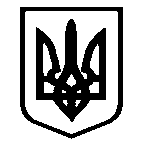 Костянтинівська сільська радаМиколаївського району Миколаївської області           __________________Виконавчий комітет_____________________Р І Ш Е Н Н Я  № 146с. Костянтинівка                                                              від   21 грудня 2023 рокуПро присвоєння адреси житловому  будинку           Розглянувши заяву  ХХХХХХХХ  представника жительки  с. ХХХХХХ,  Миколаївського району, Миколаївської області  ХХХХХХХХХ, щодо присвоєння адреси житловому будинку, який розташований на земельній ділянці площею 0,2500 га., по вул. ХХХХХХ, с. ХХХХХХХХХ, Миколаївський район, Миколаївська область,  відповідно до статті 261  ЗУ „Про регулювання містобудівної діяльності”, керуючись статтею 37 Закону України „Про місцеве самоврядування в Україні”, виконавчий комітет Костянтинівської сільської радиВИРІШИВ:1. Присвоїти адресу житловому будинку, користувачем якого є  гр. ХХХХХХХХ: Миколаївська область, Миколаївський район, с. ХХХХХХХХХ, вул. ХХХХХХХХ2. Контроль за виконанням даного рішення покласти на секретаря сільської ради Тетяну ПАНЧЕНКО.Сільський голова                                                                       Антон ПАЄНТКО